End Times 4Christ the King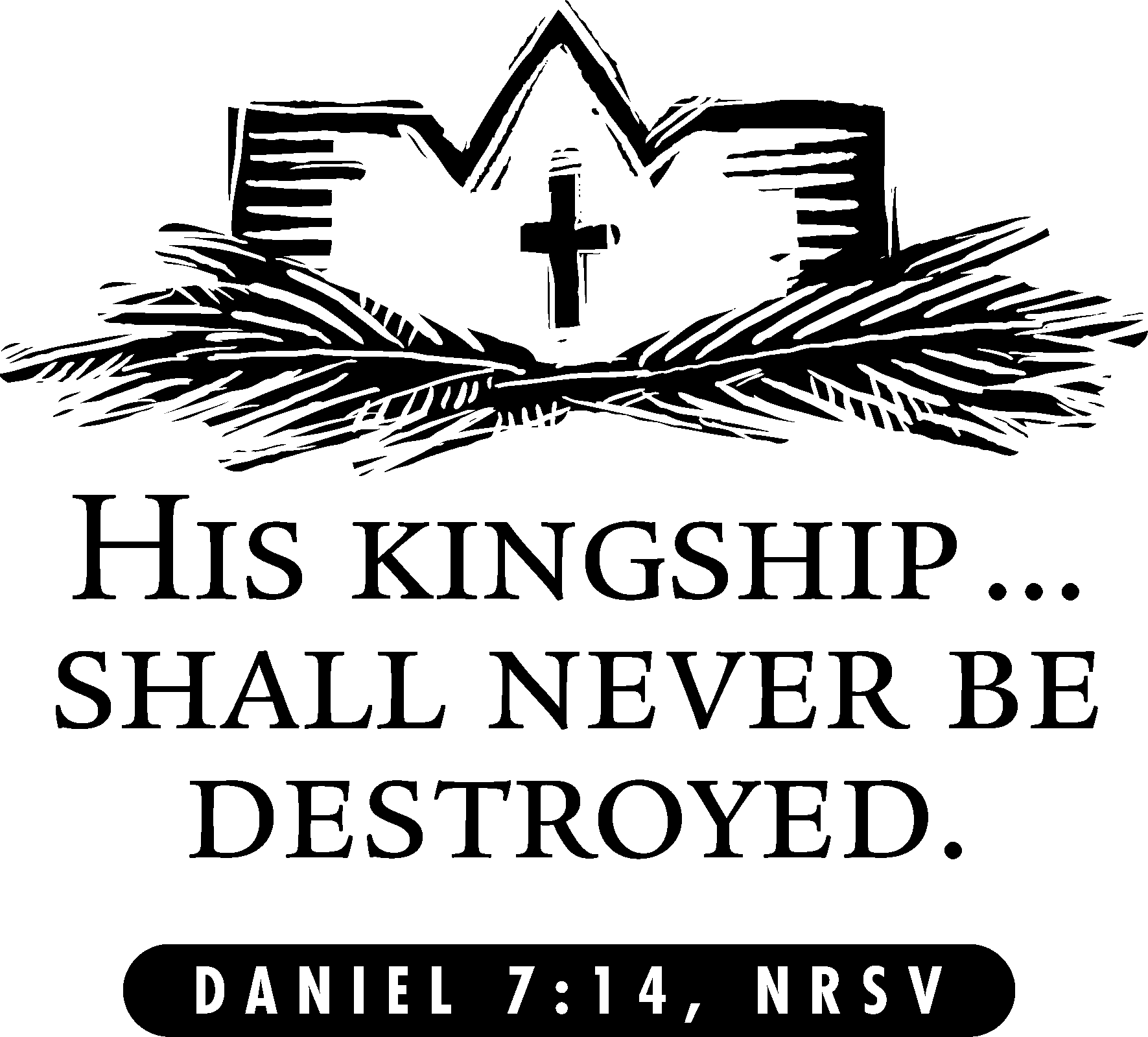 Mt. Zion Evangelical Lutheran Church320 Mt. Zion Dr., Ripon, WIwww.mtzionripon.orgFacebook: Mt. Zion Evangelical Lutheran ChurchPastor Michael SheppardPastor’s Study: 920-748-9734E-mail: revmikesheppard@gmail.comEnd Times 4, Christ the King               November 18 & 21, 2021 Welcome to Mt. Zion!Handicapped accessible restrooms are located upstairs next to the Pastor’s Study and downstairs next to the elevator.Attendance: Please remember to sign the friendship pads. Registration for communion will continue as usual at the table.  If you have any questions or concerns please contact Pastor Sheppard or Mark Roeder.Please feel free to ask Pastor Sheppard any questions you may have concerning COVID-19.  May the Lord be with us as we worship together at church.  (The services will continue to be posted on Facebook, Rumble, and the church website, and available on DVD.)Hearing Loop: Our sanctuary is equipped with a hearing loop system.  Those who have compatible hearing aids (with a T-switch) will be able to hear the sound system directly into their ear(s).  The two main seating areas and the choir area are looped so that you may sit in any of the three areas. We also have four receivers available for those who do not have compatible hearing aids. Those who wish may bring their own headphones or ear buds.  If you wish to use a receiver please ask the ushers. 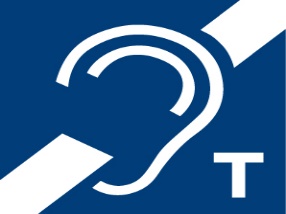 Prayer Before Worship:  Heavenly Father, I have come to worship you. Draw near to me in your gracious Word and assure me of your loving kindness. Curb my wandering thoughts, that with undivided attention I may hear your voice and sing your praise. Amen.Hymns:                                                         341,    217,    195,   278 Order of Worship:                              Service of the Word pg. 38First Lesson:                                                Daniel 7: 13,14 (EHV)I kept watching the night visions, and there, in the clouds of heaven, I saw one like a son of man coming. He came to the Ancient of Days, and he was brought before him. 14 To him was given dominion, honor, and a kingdom. All peoples, nations, and languages will worship him. His dominion is an eternal dominion that will not pass away, and his kingdom is one that will not be destroyed.Psalm 45                                            Pg. 84 of Christian WorshipSecond Lesson & Sermon Text:          Revelation 1: 4b-8 (EHV)To the seven churches in the province of Asia:Grace to you and peace from him who is, who was, and who is coming, and from the seven spirits that are before his throne, 5 and from Jesus Christ, the faithful witness, the firstborn from the dead, and the ruler of the kings of the earth.To him who loves us and has freed us from our sins by his own blood 6 and made us a kingdom and priests to God his Father—to him be the glory and the power forever. Amen.7 Look, he is coming with clouds,
and every eye will see him,
including those who pierced him.
And all the nations of the earth will mourn because of him.
Yes. Amen.8 “I am the Alpha and the Omega,” says the Lord God, the one who is, and who was, and who is coming, the Almighty.Choir Song:                                                                  “Gratitude”Contending with the deep matters of "wants" versus "needs" in our petitions to God, this choral is truly a sermon in song as it explores the priorities of our hearts. This piece features the women of the choir.Gospel Lesson:                                               John 18: 33-37 (EHV)33 Pilate went back into the Praetorium and summoned Jesus. He asked him, “Are you the King of the Jews?”34 Jesus answered, “Are you saying this on your own, or did others tell you about me?”35 Pilate answered, “Am I a Jew? Your own people and chief priests handed you over to me. What have you done?”36 Jesus replied, “My kingdom is not of this world. If my kingdom were of this world, my servants would fight so that I would not be handed over to the Jews. But now my kingdom is not from here.”37 “You are a king then?” Pilate asked.Jesus answered, “I am, as you say, a king. For this reason I was born, and for this reason I came into the world, to testify to the truth. Everyone who belongs to the truth listens to my voice.”The Holy Bible, Evangelical Heritage Version® (EHV®) copyright © 2018 The Wartburg Project. All rights reserved.   www.wartburgproject.orgSermon Theme:        “Glory And Power To The Eternal King!”Please remember in your prayers: Benjie Niemuth & Dick Zellmer, and Pastor Nathaniel Bourman our home missionary serving at Mt Lebanon in Milwaukee, WI.AnnouncementsNew for Online Offerings: A message from Vanco, the provider of the GivePlus Mobile app: Vanco is replacing the GivePlus Mobile app with an improved app – Vanco Mobile – that comes with more features and tools. Mt. Zion is already set up with this new app so that you can make a donation through Mt. Zion’s website, or with the mobile app. Vanco will stop supporting GivePlus Mobile on January 31, 2022, which means you will not be able to make any new donations using GivePlus Mobile after that date. (Any recurring gift that you have already scheduled will continue to be made without interruption.) Vanco Mobile is free and available in the Google Play store and the Apple App store now. Your log-in credentials stay the same in Vanco Mobile; no need for a new user ID or password. 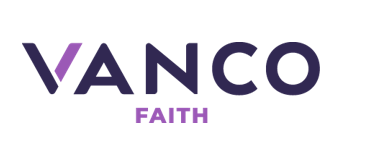 New Tool Available: Members and guests can fill out a text field with their donation, creating a personal connection with each gift. For example, members can dedicate altar flowers or give a donation in memory of a loved one when they use Vanco Online or Vanco Mobile. New Hymnals: The new hymnals have arrived. They are $25.00 each. You can pick them up and pay for them starting Sunday the 21st.Budget Voter’s Meeting: Please note there will be a budget meeting on December 5th after church in the fellowship hall. Proposed budget sheets are available on the table by the bulletins.Befriend A Mission Program: The Befriend A Mission (BAM) program encourages congregations to remember the missions of WELS congregations as well as the missionaries who serve them.  Congregations are assigned specific world and home missions. The congregations are encouraged to pray for those missions, write letters of encouragement, and send cards. Our missionaries are Pastor Bourman, Pastor Bauer, and Luke Wolfgramm. (Please look back at your newsletters in Jan-April to refresh your memory on info about the missions.) Please view the displays in the church narthex and take a bag of cards home. Write notes of encouragement and bring back to church by November 28th. The mailing will be done by members of the congregation. Any questions contact Joanne Gregor or Dianne Witkowski. Thank you Clavinova Piano: We are starting to raise funds for a new Clavinova piano. Our present one is quickly wearing out. The total cost for it is $9,934.00. If you would like to donate towards the instrument, please mark that on your envelope so it goes in the right account. There has been a dedicated account set up for any donations. WLA Capital Campaign: Thank you from Winnebago Lutheran Academy for having us visit your church services recently.  It was a privilege to share with you some WLA Association news along with our plans to build a new high school campus. Please contact Kevin Ehlke with any questions you may have at 920-539-4041 or kehlke@wlavikings.org. If you would like to give in support of our current capital campaign, please use the brochures provided at your church or go to our website forward.wlavikings.org/donate.  Gifts can be mailed to WLA or given online at our website. Thank you for your continued support of WLA!Reminder: There are quite a few pans and dishes in the kitchen left from activities, please pick them up as soon as possible. Thank you.Hymn Sing: Our next hymn sing will be on December 12th. If you have favorite Advent or Christmas hymns you wish to sing, please contact Jo at the church office.Birthday Celebration: Cake will be served on December 12th to celebrate the birthdays for December. Poinsettias are now available for purchase to help beautify our church again this year. The price is $10.99 and the plants were grown in Wisconsin. A sign-up sheet is on the wall by the flower chart. Also, you may designate a plant as a memorial if you wish. Checks should be made out to Webster’s and given to Marilyn Ninneman. Cash is also acceptable. Any questions, please call her at 748-6474.Ladies Aid: The Ladies Aid Christmas party will be held on December 14th at 6:00 PM in the church fellowship hall. We will be collecting stocking money that evening. A signup sheet is posted on the bulletin board by the office. If you have any questions please contact Tammy Niemuth.Hook Rug:   A hook rug of the Last Supper has been donated to the church by Kathy Sprague. There is a lot of work yet to be done on it. If you are interested, let Jo Meeker know when you would like to come in and work on it, and she can arrange for an open door. This could be a nice group project. The rug is in the old 3rd grade Sunday School room by the elevator.Forward in Christ:  The November issue has arrived!Mailbox and table: The November Forward In Christ is available and also the November 28th, 2021- February 26th, 2022 Meditations are available.If you would like the Lord’s Supper privately, please contact Pastor Sheppard on his cell 920-745-0883, or by email revmikesheppard@gmail.com.The Helping Hands Ministry is ready to serve the needs of our members. Please contact one of the following if you or someone you know needs assistance: Joanne Gregor at 920-896-1518, Lisa Tremore at 920-229-1297 or Tammy Niemuth at 920-299-0240.For Your InformationAttendance 11/11-11/14/2021                                  109Offerings for 11/11-11/14/2021:                             $2,897.00Includes $370 towards the new Clavinova (piano)Serving Our Lord        Thank you to everyone for your service to our Lord!Ushers:	Nov. 21, 24 & 28: Mike Schaub, Kevin Schenning, Robert Duzinske, Adam Covach	Dec. 5 & 12: Justen Niemuth, Ed Manske, Warren Schwandt, Derek ChitwoodPowerPoint:Nov. 18: Alicia BradleyNov. 21: Arjeta RushaniNov. 24: Miya GrunertNov. 28: Jo MeekerNov Communion Set up: Jo Meeker Nov Communion Clean up: Janet & Al Brooks/Sue SheppardThis week at Mt. ZionSunday (21st)	9:00 AM	Worship Service                             	10:15 AM   	Sunday School & Bible Study Monday	6:30 PM	Bible StudyWednesday	6:30 PM	Thanksgiving Eve Worship Service    				with CommunionSunday		9:00 AM	Worship Service with Communion	10:15 AM	Sunday School & Bible Study Secretary Jo MeekerChurch Office: 920-748-5641Office Hours: Mon. 9-12, Tues. & Wed. 9-11E-mail: mountzionripon@gmail.com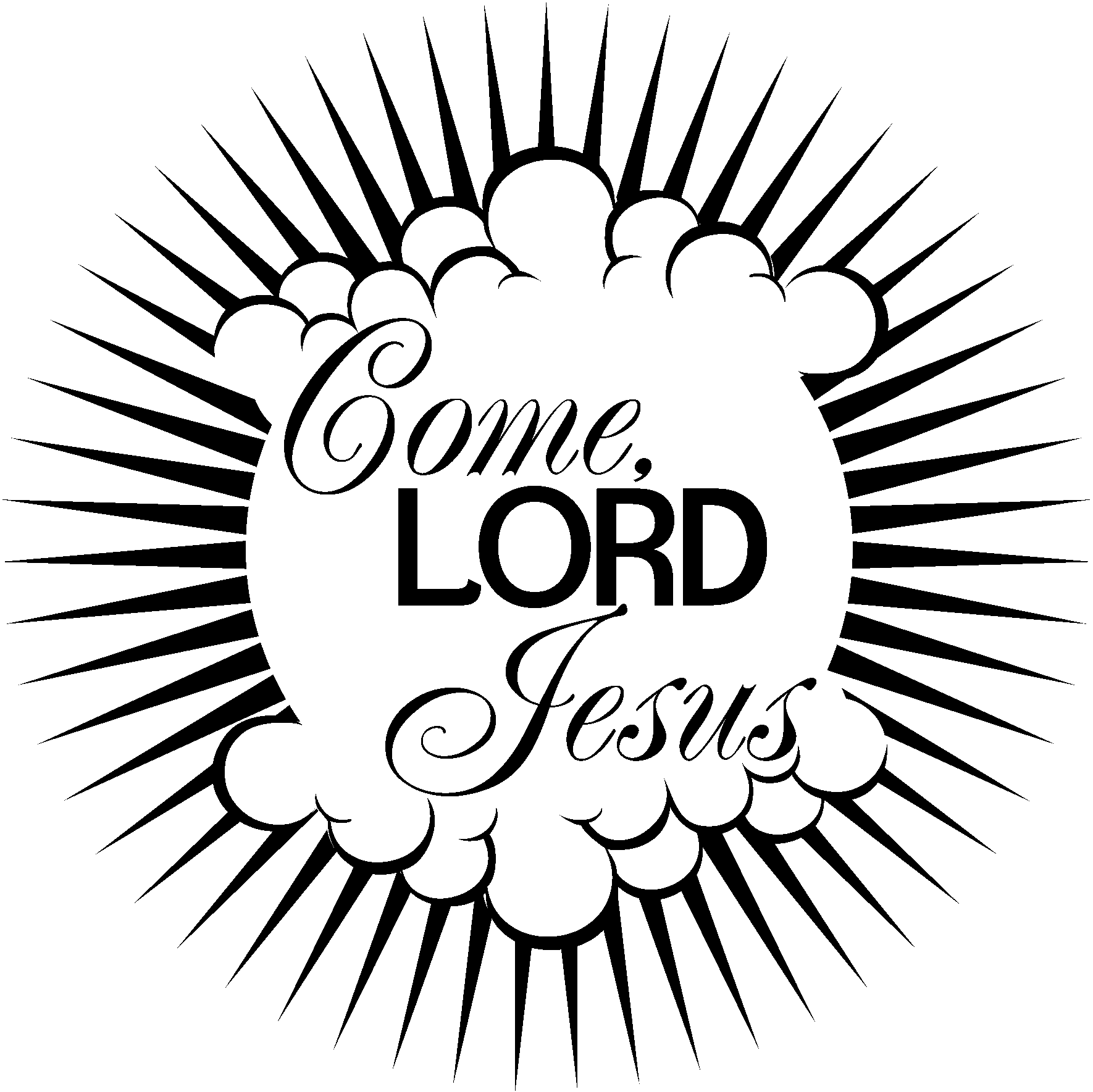 